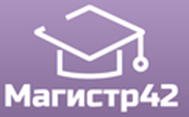 Всероссийский проект конкурсовметодических  разработок  уроков и внеклассных мероприятийдля педагогов и обучающихся.«Духовно-нравственное воспитание»Публикуются списки победителей и призеров конкурса.Остальные участники получат дипломы лауреатов / сертификаты за участие.Приказ № 45 от 10.05.2017г.№ п/пФИОРЕГИОН1Свиридова Наталья ВладимировнаГ. Брянск2Пузынина Ольга НиколаевнаГ. Екатеринбург3Кивлева Альвина НиколаевнаЗабайкальский край4Новикова Галина ВасильевнаГ. Самара5Агафонова Ирина Валентиновна / Ганина Людмила ФеогентовнаСвердловская область6Максимова Ксения БорисовнаСвердловская область7Горшкова Наталья ГеннадьевнаМурманская область8Лось Марина ВикторовнаМурманская область9Жилкина Ирина Геннадьевна / Ярмухина Шамсруй АрифулловнаГ. Ульяновск10Белов Виктор ИвановичГ. Чебоксары11Михайлова Марина Александровна / Роганова Ирина СергеевнаЯрославская область